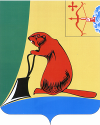 АДМИНИСТРАЦИЯ ТУЖИНСКОГО МУНИЦИПАЛЬНОГО РАЙОНАКИРОВСКОЙ ОБЛАСТИПОСТАНОВЛЕНИЕпгт ТужаО внесении изменений в постановление администрации Тужинского муниципального района от 27.03.2017 № 73В связи с кадровыми изменениями администрация Тужинского муниципального района ПОСТАНОВЛЯЕТ:1. Внести в постановление администрации Тужинского муниципального района Кировской области от 27.03.2017 № 73 «О создании межведомственной комиссии по обеспечению поступления налоговых и неналоговых доходов в бюджеты бюджетной системы Российской Федерации на территории Тужинского муниципального района» следующие изменения: 1.1. Приложение № 1 «СОСТАВ Межведомственной комиссии по обеспечению поступления налоговых и неналоговых доходов в бюджеты бюджетной системы Российской Федерации на территории Тужинского муниципального района» изложить в новой редакции согласно приложению №1.1.2. Приложение № 5 «СОСТАВ рабочей группы по увеличению доходной части бюджета района и работе с задолженностью по налоговым платежам и неналоговым платежам» изложить в новой редакции согласно приложению № 2.2. Контроль за исполнением настоящего постановления возложить на заместителя главы администрации Тужинского муниципального района по экономике и финансам – заведующую отделом по экономике и прогнозированию Клепцову Г.А.3. Настоящее постановление вступает в силу с момента опубликования в Бюллетене муниципальных правовых актов органов местного самоуправления Тужинского муниципального района Кировской области.Глава Тужинскогомуниципального района    Е.В. Видякина                                                                                     Приложение № 1к постановлению администрации Тужинского муниципального района от     29.03.2019    № 120Приложение №1к постановлению администрации Тужинского муниципального района от 27.03.2017 № 73СОСТАВМежведомственной комиссии по обеспечению поступления налоговых и неналоговых доходов в бюджеты бюджетной системы Российской Федерации на территории Тужинского муниципального районаПриложение № 2к постановлению администрации Тужинского муниципального района от   29.03.2019    № 120Приложение №5к постановлению администрации Тужинского муниципального района от 27.03.2017 № 73СОСТАВрабочей группы по увеличению доходной части бюджета района и работе с задолженностью по налоговым платежам и неналоговым платежам29.03.2019                                           № 120КЛЕПЦОВА	-Галина АлексеевнаЛОБАНОВА	-Татьяна АлександровнаРУСИНОВА	-Наталья ВладимировнаЧлены комиссии:БЕРЕСНЕВ	-Алексей ВасильевичБЛИНОВА	-Екатерина  НиколаевнаЗАЙЦЕВА	-Людмила Геннадьевна            ЗУБАРЕВА 	                 Ольга Николаевназаместитель главы администрации Тужинского муниципального района по экономике и финансам – заведующий отделом по экономике и прогнозированию, председатель комиссииначальник МКУ Финансовое управление администрации района, заместитель председателя комиссииведущий специалист  по доходам МКУ Финансовое управление администрации района, секретарь комиссииначальник ПП «Тужинский» МО МВД России «Яранский» (по согласованию)главный специалист ГУ КРО ФСС РФ (по согласованию)начальник межрайонной ИФНС России № 5 по Кировской области  (по согласованию)        - депутат Тужинской районной       Думы (по согласованию)КИСЛИЦЫН Олег ВасильевичКРАЕВАНаталия Владимировна        РЯБОВ	-Александр Юрьевич	- депутат Тужинской районной Думы  (по согласованию)- руководитель КС ПФР в Тужинском районе (по согласованию)- заместитель прокурора Тужинского района (по согласованию)ЛОБАНОВА	-Татьяна АлександровнаРУСИНОВА	-Наталья ВладимировнаЧлены комиссии:ВАГАНОВАВалентина НиколаевнаЗАЙЦЕВА	-Людмила ГеннадьевнаСЕНТЕМОВСергей Иванович- начальник МКУ Финансовое управление администрации района, председатель рабочей группы- ведущий специалист  по доходам МКУ Финансовое управление администрации района, секретарь рабочей группы - ведущий специалист по экономике и бюджетному планированию администрации Тужинского городского поселения (по согласованию)- начальник межрайонной ИФНС России № 5 по Кировской области  (по согласованию)- глава Тужинского городского поселения (по согласованию)__________